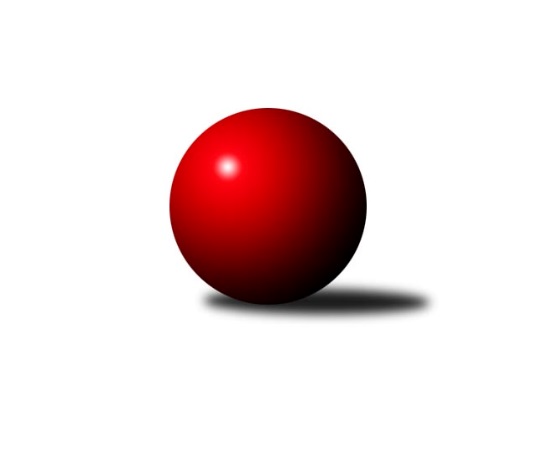 Č.18Ročník 2022/2023	7.5.2024 OP Strakonice a Písek 2022/2023Statistika 18. kolaTabulka družstev:		družstvo	záp	výh	rem	proh	skore	sety	průměr	body	plné	dorážka	chyby	1.	TJ Blatná D	18	11	2	5	83.0 : 61.0 	(118.5 : 97.5)	2344	24	1676	668	62	2.	TJ Fezko Strakonice B	18	9	2	7	83.5 : 60.5 	(118.0 : 98.0)	2325	20	1641	684	61.4	3.	TJ Sokol Písek B	18	10	0	8	76.5 : 67.5 	(118.5 : 97.5)	2345	20	1664	681	64.1	4.	TJ Fezko Strakonice C	18	4	0	14	45.0 : 99.0 	(77.0 : 139.0)	2237	8	1609	628	73Tabulka doma:		družstvo	záp	výh	rem	proh	skore	sety	průměr	body	maximum	minimum	1.	TJ Blatná D	9	7	1	1	49.0 : 23.0 	(67.5 : 40.5)	2512	15	2625	2410	2.	TJ Fezko Strakonice B	9	6	1	2	45.5 : 26.5 	(59.0 : 49.0)	2411	13	2506	2298	3.	TJ Sokol Písek B	9	6	0	3	42.0 : 30.0 	(67.0 : 41.0)	2206	12	2260	2149	4.	TJ Fezko Strakonice C	9	3	0	6	27.0 : 45.0 	(41.0 : 67.0)	2310	6	2402	2253Tabulka venku:		družstvo	záp	výh	rem	proh	skore	sety	průměr	body	maximum	minimum	1.	TJ Blatná D	9	4	1	4	34.0 : 38.0 	(51.0 : 57.0)	2260	9	2452	2034	2.	TJ Sokol Písek B	9	4	0	5	34.5 : 37.5 	(51.5 : 56.5)	2414	8	2496	2298	3.	TJ Fezko Strakonice B	9	3	1	5	38.0 : 34.0 	(59.0 : 49.0)	2305	7	2478	2142	4.	TJ Fezko Strakonice C	9	1	0	8	18.0 : 54.0 	(36.0 : 72.0)	2254	2	2415	1980Tabulka podzimní části:		družstvo	záp	výh	rem	proh	skore	sety	průměr	body	doma	venku	1.	TJ Sokol Písek B	9	5	0	4	40.0 : 32.0 	(64.5 : 43.5)	2339	10 	3 	0 	2 	2 	0 	2	2.	TJ Fezko Strakonice B	9	4	1	4	39.0 : 33.0 	(58.0 : 50.0)	2251	9 	3 	0 	2 	1 	1 	2	3.	TJ Blatná D	9	4	1	4	35.0 : 37.0 	(50.5 : 57.5)	2308	9 	3 	1 	0 	1 	0 	4	4.	TJ Fezko Strakonice C	9	4	0	5	30.0 : 42.0 	(43.0 : 65.0)	2278	8 	3 	0 	1 	1 	0 	4Tabulka jarní části:		družstvo	záp	výh	rem	proh	skore	sety	průměr	body	doma	venku	1.	TJ Blatná D	9	7	1	1	48.0 : 24.0 	(68.0 : 40.0)	2391	15 	4 	0 	1 	3 	1 	0 	2.	TJ Fezko Strakonice B	9	5	1	3	44.5 : 27.5 	(60.0 : 48.0)	2358	11 	3 	1 	0 	2 	0 	3 	3.	TJ Sokol Písek B	9	5	0	4	36.5 : 35.5 	(54.0 : 54.0)	2350	10 	3 	0 	1 	2 	0 	3 	4.	TJ Fezko Strakonice C	9	0	0	9	15.0 : 57.0 	(34.0 : 74.0)	2207	0 	0 	0 	5 	0 	0 	4 Zisk bodů pro družstvo:		jméno hráče	družstvo	body	zápasy	v %	dílčí body	sety	v %	1.	Pavel Sitter 	TJ Sokol Písek B 	15.5	/	18	(86%)	28	/	36	(78%)	2.	Matyáš Hejpetr 	TJ Fezko Strakonice B 	15	/	16	(94%)	26	/	32	(81%)	3.	Marie Lukešová 	TJ Sokol Písek B 	11	/	13	(85%)	22	/	26	(85%)	4.	Václav Kalous 	TJ Fezko Strakonice B 	11	/	13	(85%)	19	/	26	(73%)	5.	Adriana Němcová 	TJ Fezko Strakonice B 	10	/	13	(77%)	16	/	26	(62%)	6.	Karel Koubek 	TJ Blatná D 	10	/	17	(59%)	23.5	/	34	(69%)	7.	Jiří Linhart 	TJ Fezko Strakonice B 	9	/	17	(53%)	14	/	34	(41%)	8.	Petra Prýmasová 	TJ Blatná D 	8	/	11	(73%)	15	/	22	(68%)	9.	Josef Navrátil 	TJ Blatná D 	8	/	12	(67%)	15	/	24	(63%)	10.	Jiří Maťátko 	TJ Fezko Strakonice C 	8	/	18	(44%)	17	/	36	(47%)	11.	Luboš Skuhravý 	TJ Blatná D 	7	/	10	(70%)	15	/	20	(75%)	12.	Karel Palán 	TJ Fezko Strakonice C 	7	/	10	(70%)	13	/	20	(65%)	13.	Jakub Kareš 	TJ Fezko Strakonice C 	7	/	17	(41%)	10	/	34	(29%)	14.	Bohuslava Říhová 	TJ Blatná D 	6	/	9	(67%)	13	/	18	(72%)	15.	Miroslav Kocour 	TJ Fezko Strakonice C 	6	/	13	(46%)	9	/	26	(35%)	16.	Libor Hejpetr 	TJ Fezko Strakonice B 	6	/	14	(43%)	12	/	28	(43%)	17.	Iva Švejcarová 	TJ Sokol Písek B 	6	/	15	(40%)	17	/	30	(57%)	18.	Václav Poklop 	TJ Fezko Strakonice B 	5.5	/	9	(61%)	10	/	18	(56%)	19.	Jaroslav Pýcha 	TJ Blatná D 	5	/	9	(56%)	10	/	18	(56%)	20.	Ondřej Skolek 	TJ Blatná D 	5	/	12	(42%)	9.5	/	24	(40%)	21.	Miroslav Procházka 	TJ Sokol Písek B 	5	/	14	(36%)	10.5	/	28	(38%)	22.	Jiří Richter 	TJ Sokol Písek B 	5	/	14	(36%)	8	/	28	(29%)	23.	Kateřina Maršálková 	TJ Sokol Písek B 	4	/	6	(67%)	9.5	/	12	(79%)	24.	Martina Bendasová 	TJ Sokol Písek B 	4	/	8	(50%)	11	/	16	(69%)	25.	Eva Konzalová 	TJ Blatná D 	4	/	8	(50%)	6.5	/	16	(41%)	26.	Olga Procházková 	TJ Sokol Písek B 	4	/	16	(25%)	8.5	/	32	(27%)	27.	František Nesveda 	TJ Blatná D 	3	/	6	(50%)	8	/	12	(67%)	28.	Jaroslav Petráň 	TJ Fezko Strakonice C 	3	/	10	(30%)	6	/	20	(30%)	29.	Jaroslav Holfeld 	TJ Fezko Strakonice B 	3	/	12	(25%)	8	/	24	(33%)	30.	Vladimír Falc 	TJ Fezko Strakonice C 	3	/	16	(19%)	11	/	32	(34%)	31.	Josef Kohout 	TJ Blatná D 	2	/	6	(33%)	2	/	12	(17%)	32.	Josef Herzig 	TJ Fezko Strakonice C 	2	/	11	(18%)	5.5	/	22	(25%)	33.	Radek Cheníček 	TJ Blatná D 	1	/	2	(50%)	3	/	4	(75%)	34.	Milada Pirožeková 	TJ Fezko Strakonice B 	1	/	2	(50%)	2.5	/	4	(63%)	35.	Zlatuše Hofmanová 	TJ Sokol Písek B 	1	/	2	(50%)	2	/	4	(50%)	36.	Miroslav Trobl 	TJ Fezko Strakonice B 	1	/	4	(25%)	3	/	8	(38%)	37.	Miroslav Loukota 	TJ Blatná D 	1	/	9	(11%)	3.5	/	18	(19%)	38.	Marcela Kalesová 	TJ Fezko Strakonice B 	0	/	1	(0%)	1	/	2	(50%)	39.	Matěj Pekárek 	TJ Blatná D 	0	/	2	(0%)	0	/	4	(0%)	40.	Jaroslav Čejka 	TJ Fezko Strakonice C 	0	/	10	(0%)	2.5	/	20	(13%)Průměry na kuželnách:		kuželna	průměr	plné	dorážka	chyby	výkon na hráče	1.	TJ Blatná, 1-4	2446	1725	720	60.9	(407.7)	2.	TJ Fezko Strakonice, 1-4	2360	1671	688	66.9	(393.4)	3.	TJ Sokol Písek, 1-2	2177	1565	612	65.8	(362.9)Nejlepší výkony na kuželnách:TJ Blatná, 1-4TJ Blatná D	2625	10. kolo	Josef Navrátil 	TJ Blatná D	481	8. koloTJ Blatná D	2551	14. kolo	Karel Koubek 	TJ Blatná D	475	10. koloTJ Blatná D	2550	8. kolo	Marie Lukešová 	TJ Sokol Písek B	472	4. koloTJ Blatná D	2523	2. kolo	Matyáš Hejpetr 	TJ Fezko Strakonice B	464	12. koloTJ Blatná D	2517	12. kolo	Jaroslav Pýcha 	TJ Blatná D	457	16. koloTJ Blatná D	2512	4. kolo	Luboš Skuhravý 	TJ Blatná D	457	10. koloTJ Sokol Písek B	2496	16. kolo	Karel Palán 	TJ Fezko Strakonice C	455	14. koloTJ Blatná D	2480	18. kolo	Jaroslav Pýcha 	TJ Blatná D	452	4. koloTJ Fezko Strakonice B	2478	12. kolo	Luboš Skuhravý 	TJ Blatná D	448	2. koloTJ Sokol Písek B	2468	4. kolo	Adriana Němcová 	TJ Fezko Strakonice B	446	6. koloTJ Fezko Strakonice, 1-4TJ Fezko Strakonice B	2506	9. kolo	Matyáš Hejpetr 	TJ Fezko Strakonice B	471	13. koloTJ Fezko Strakonice B	2462	13. kolo	Jiří Maťátko 	TJ Fezko Strakonice C	463	13. koloTJ Blatná D	2452	15. kolo	Marie Lukešová 	TJ Sokol Písek B	457	9. koloTJ Blatná D	2447	17. kolo	Josef Navrátil 	TJ Blatná D	455	5. koloTJ Fezko Strakonice B	2444	11. kolo	Karel Koubek 	TJ Blatná D	453	11. koloTJ Fezko Strakonice B	2440	7. kolo	Marie Lukešová 	TJ Sokol Písek B	452	5. koloTJ Fezko Strakonice B	2430	15. kolo	Pavel Sitter 	TJ Sokol Písek B	450	17. koloTJ Fezko Strakonice C	2415	13. kolo	Matyáš Hejpetr 	TJ Fezko Strakonice B	446	10. koloTJ Fezko Strakonice B	2409	10. kolo	Miroslav Kocour 	TJ Fezko Strakonice C	444	13. koloTJ Fezko Strakonice B	2406	17. kolo	Matyáš Hejpetr 	TJ Fezko Strakonice B	444	3. koloTJ Sokol Písek, 1-2TJ Fezko Strakonice B	2298	8. kolo	Marie Lukešová 	TJ Sokol Písek B	424	6. koloTJ Sokol Písek B	2260	12. kolo	Matyáš Hejpetr 	TJ Fezko Strakonice B	424	8. koloTJ Sokol Písek B	2241	7. kolo	Jakub Kareš 	TJ Fezko Strakonice C	403	12. koloTJ Sokol Písek B	2237	14. kolo	Bohuslava Říhová 	TJ Blatná D	402	13. koloTJ Blatná D	2223	13. kolo	Matyáš Hejpetr 	TJ Fezko Strakonice B	401	2. koloTJ Sokol Písek B	2214	13. kolo	Matyáš Hejpetr 	TJ Fezko Strakonice B	401	14. koloTJ Sokol Písek B	2206	6. kolo	Marie Lukešová 	TJ Sokol Písek B	399	13. koloTJ Sokol Písek B	2198	2. kolo	Marie Lukešová 	TJ Sokol Písek B	397	14. koloTJ Fezko Strakonice B	2194	14. kolo	Kateřina Maršálková 	TJ Sokol Písek B	397	12. koloTJ Fezko Strakonice B	2193	2. kolo	Iva Švejcarová 	TJ Sokol Písek B	397	8. koloČetnost výsledků:	7.0 : 1.0	7x	6.5 : 1.5	1x	6.0 : 2.0	6x	5.0 : 3.0	8x	4.0 : 4.0	2x	3.0 : 5.0	3x	2.0 : 6.0	6x	1.0 : 7.0	3x